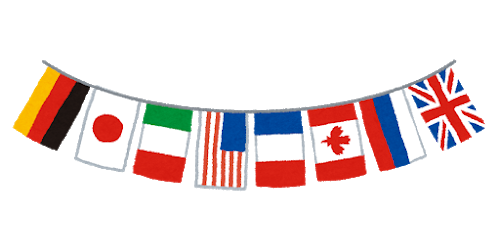 Step 1.  Choose a country：Step 2.  Research your country:     Step 3. Make a three-hint quiz. Write 3 passive (受け身)sentences about your country.	例:  Rice is eaten there. ____________________________________________________________________________________________________________________________________________________________________________________________________________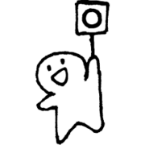 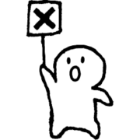 Step 4. Quiz your classmates. Write X or O.Language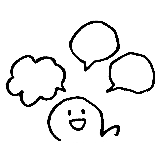 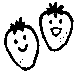 Food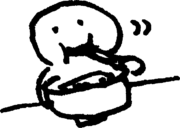 Sport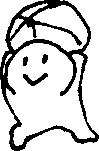 Fruit/Vegetable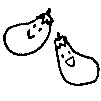 Famous Person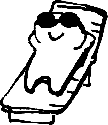 ???